TACHE COMPLEXE : L’IMPACT DE L’HOMME SUR LA REPRODUCTION SEXUEEL’aménagement du territoire et la protection de la biodiversitéDOCUMENTS :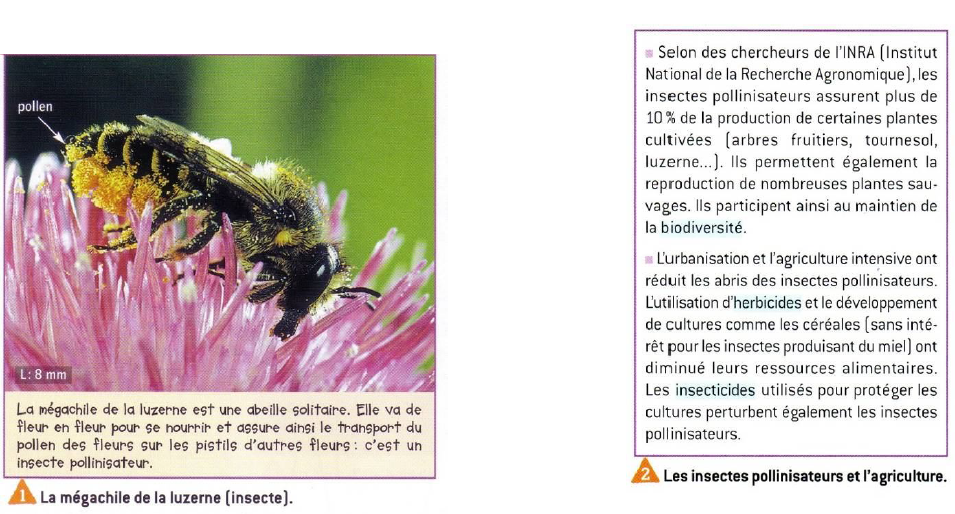 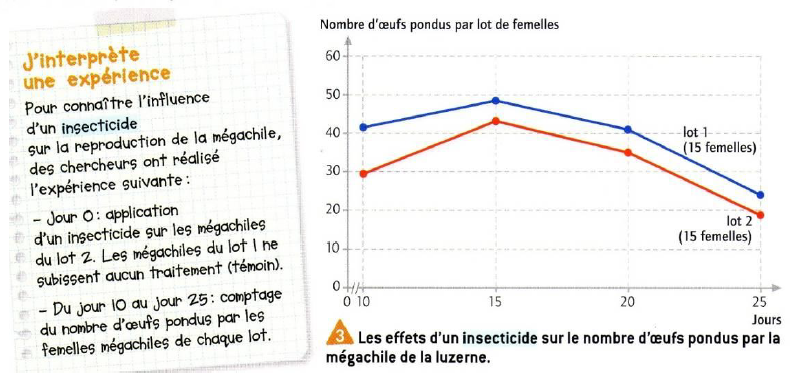 